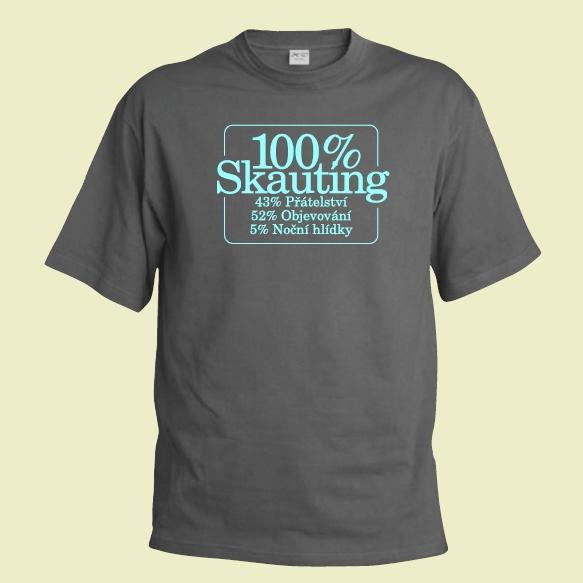 Triko 100% skauting pán. šedé přátelství vel. L- 43 % přátelství
- 52 % objevování
- 5 % noční hlídky250,- Kč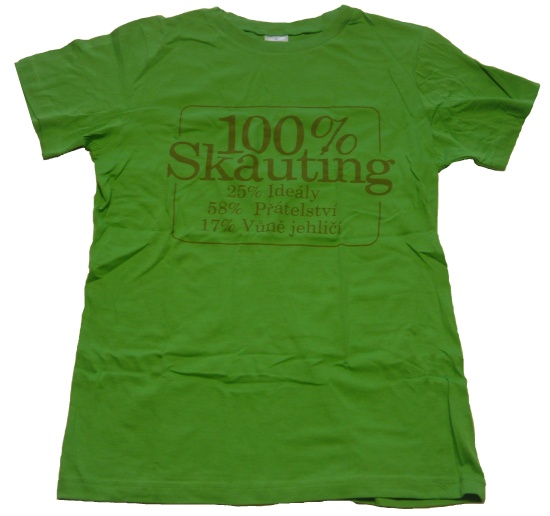 Triko 100% skauting pán. zelené ideál L- 25 % ideály
- 58 % přátelství
- 17 % vůně jehličí250,- Kč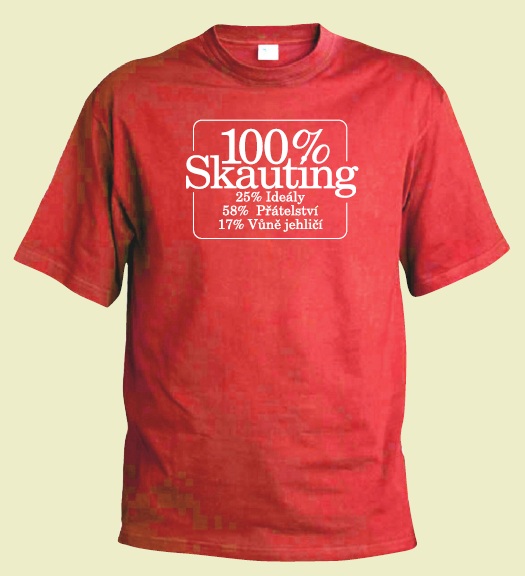 Triko 100% skauting pán. červené přátel. vel. L- 43 % přátelství
- 52 % objevování
- 5 % noční hlídky250,- Kč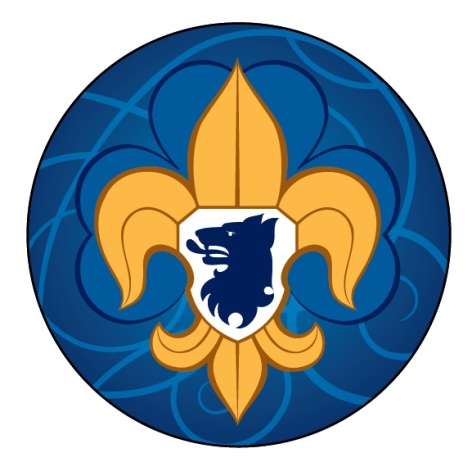 Placka 25 skautská lilie15,-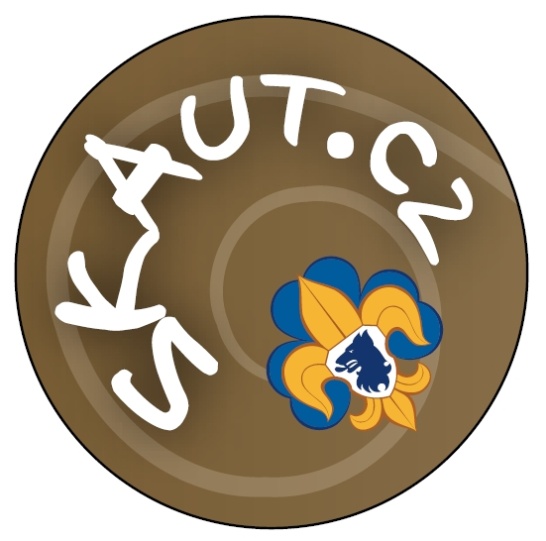 Placka 25 skaut.cz hnědá 02  15,-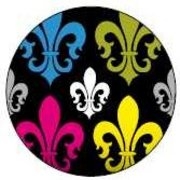 Placka 25 barevná lilie 0115,-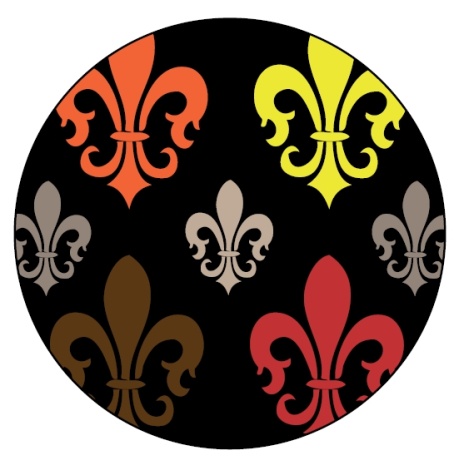 Placka 25 barevná lilie 0215,-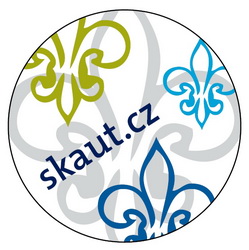 Placka 25 barevná lilie 0315,-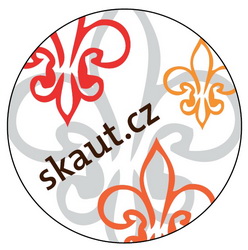 Placka 25 barevná lilie 0415,-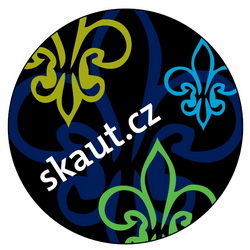 Placka 25 barevná lilie 05  15,-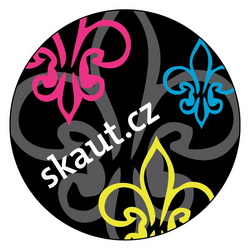 Placka 25 barevná lilie 0615,-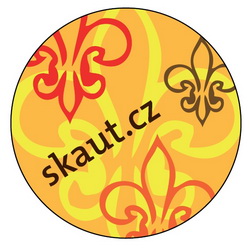 Placka 25 barevná lilie 0715,-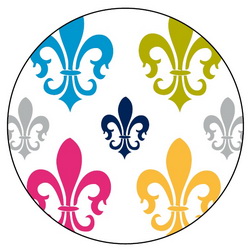 Placka 25 barevná lilie 0815,-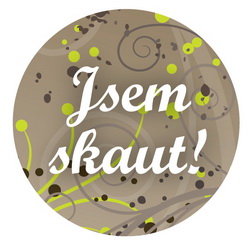 Placka 25 jsem skaut 01 15,-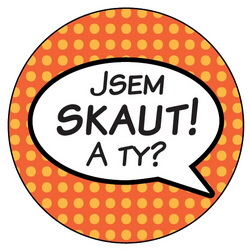 Placka 25 jsem skaut 0315,-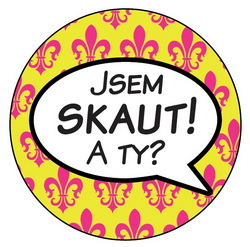 Placka 25 jsem skaut 0415,-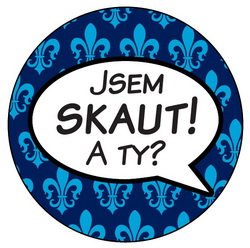 Placka 25 jsem skaut 0515,-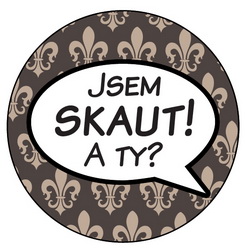 Placka 25 jsem skaut 0615,-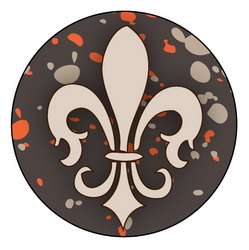 Placka 25 lilie hnědá 0215,-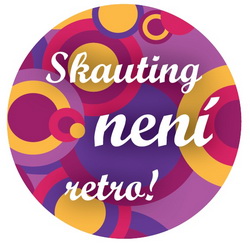 Placka 25 retro fialová15,-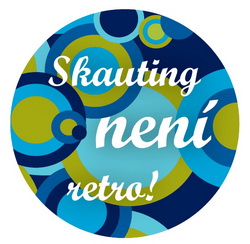 Placka 25 retro modrá15,-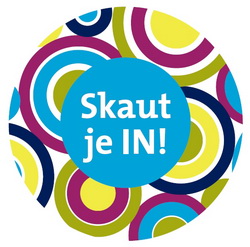 Placka 25 skaut in 0115,-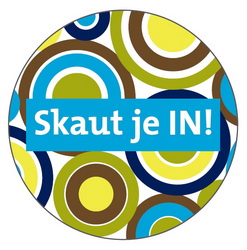 Placka 25 skaut in 0215,-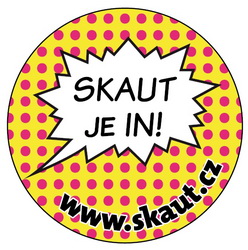 Placka 25 skaut in 0315,-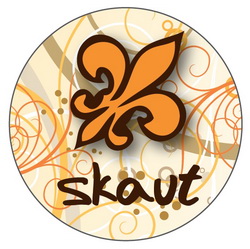 Placka 25 skaut oranžová15,-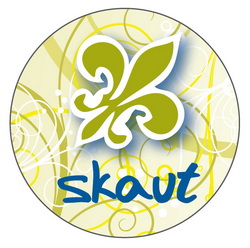 Placka 25 skaut zelená15,-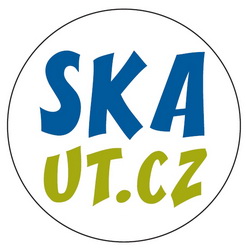 Placka 25 skaut.cz bíla 15,-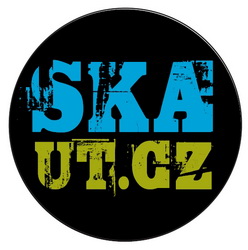 Placka 25 skaut.cz černá 15,-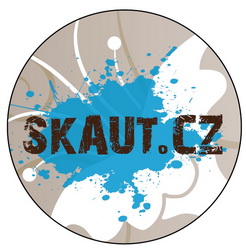 Placka 25 skaut.cz modrá 0115,-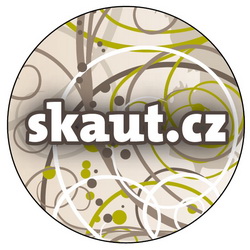 Placka 25 skaut.cz šedá15,-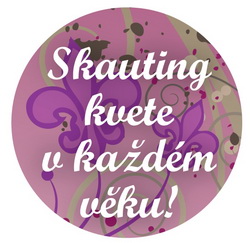 Placka 25 v každém věku fialová 15,-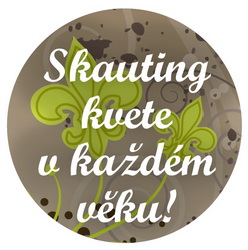 Placka 25 v každém věku hnědá 15,-Hranaté placky se mi zdáli netradiční a zvláštní. Pokud by o ně měl někdo zájem, tak ať mi zanechá vzkaz.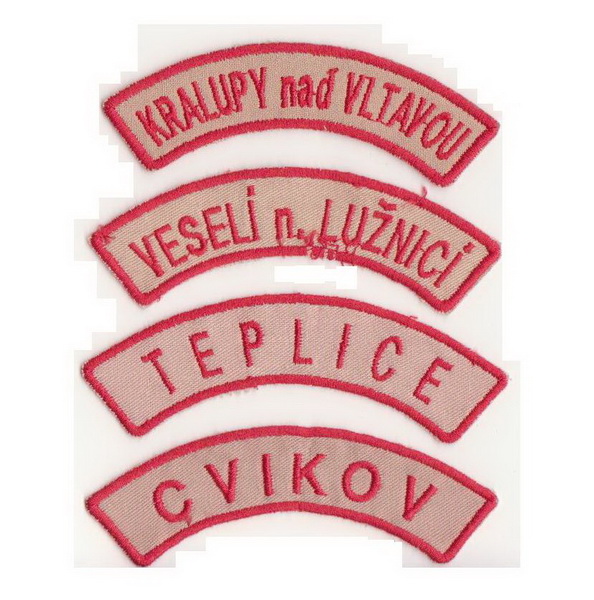 Domovenka pěší různé druhy30,-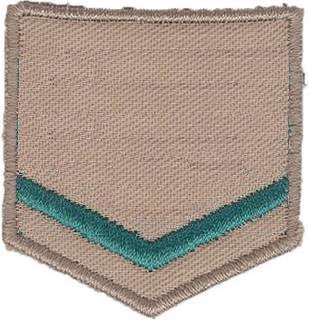 Funkční štítek skautů - zelená V1 – podrádce20,-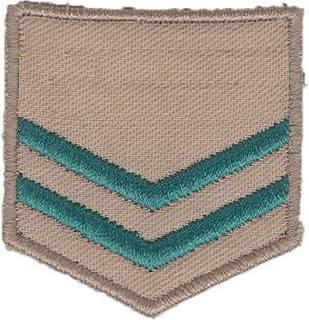 Funkční štítek skautů - zelená V2 – rádce20,-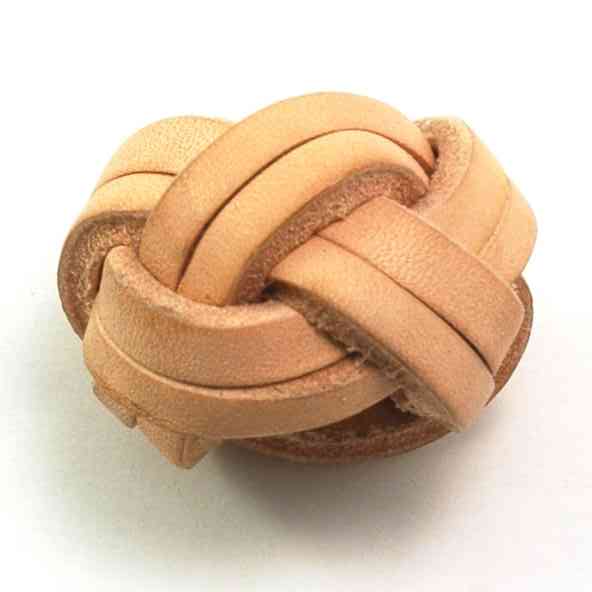 Turbánek25,-Turbánky nabízejí i v jiných provedeních, stačí se jen podívat na www.junshop.cz, do vyhledávače zadat „turbánek“ a pak mi zanechat vzkaz.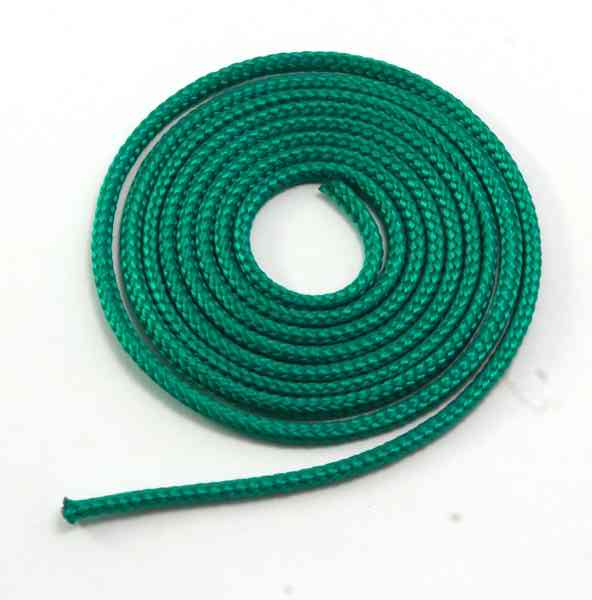 Šňůrka zelená - skautská8,-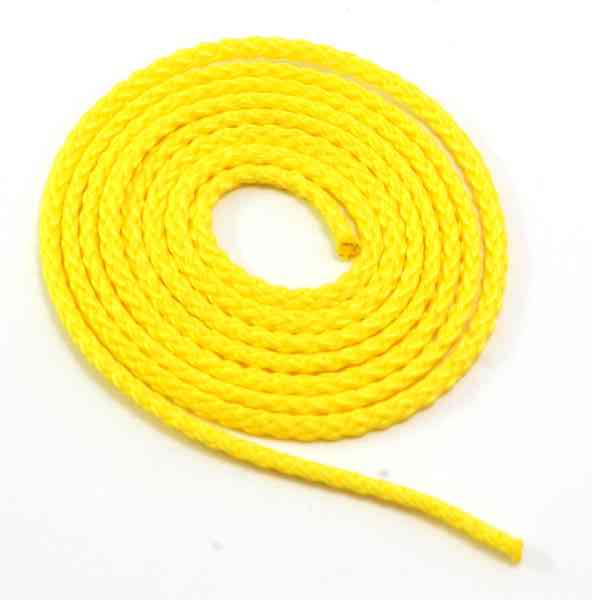 Šňůrka žlutá – vlčácká8,-Můžeme objednat i jiné druhy šňůrek, stačí mi zanechat vzkaz.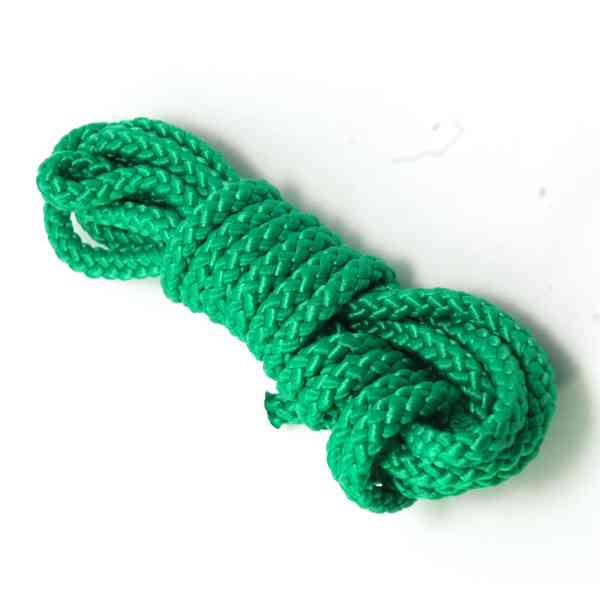 Uzlák20,-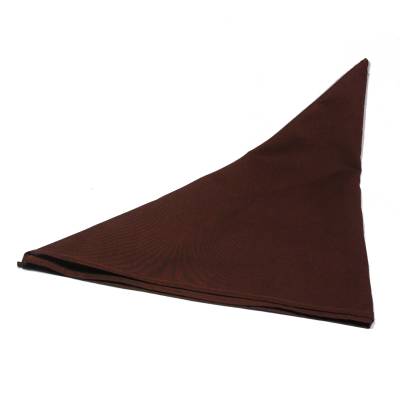 Šátek hnědý45,-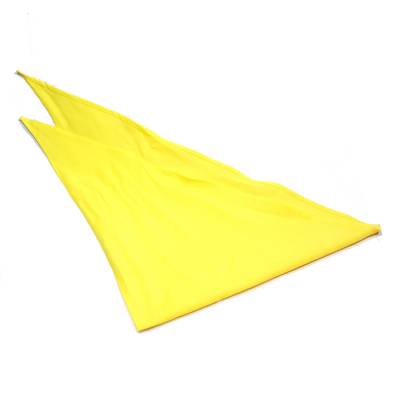 Šátek žlutý45,-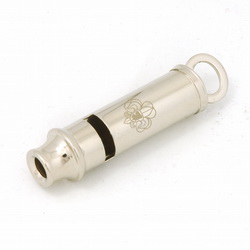 Píšťalka s lilií99,-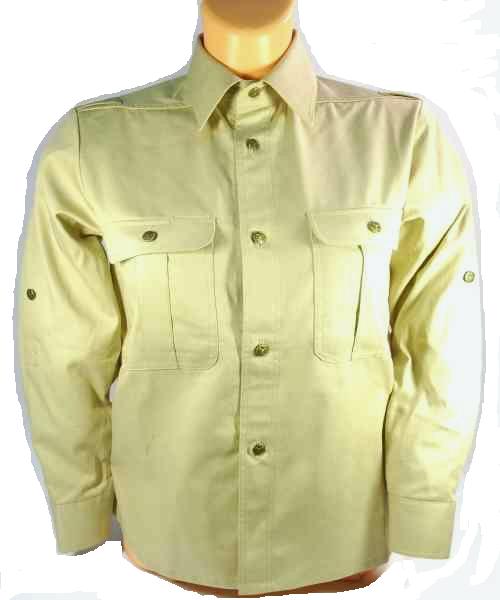 Krojová košile 50 pěší pánská 590,-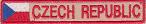 Domovenka CZE pěší rovná30,-Pokud by někdo chtěl nějakou věc, která není v tomto seznamu, tak ať se podívá na www.junshop.cz a zanechá mi vzkaz.
Ceny jsou jen orientační a můžou se změnit. V cenách není započítáno dopravné a balné.NEPRODEJNÉ!!!!!!!!!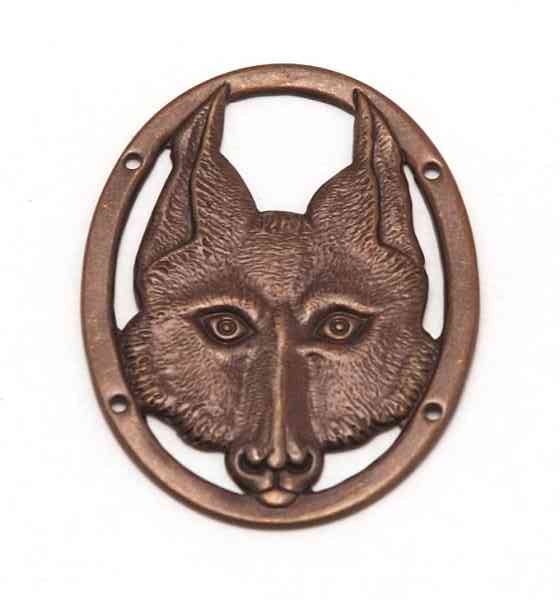 Slibový odz. vlčácký  20,-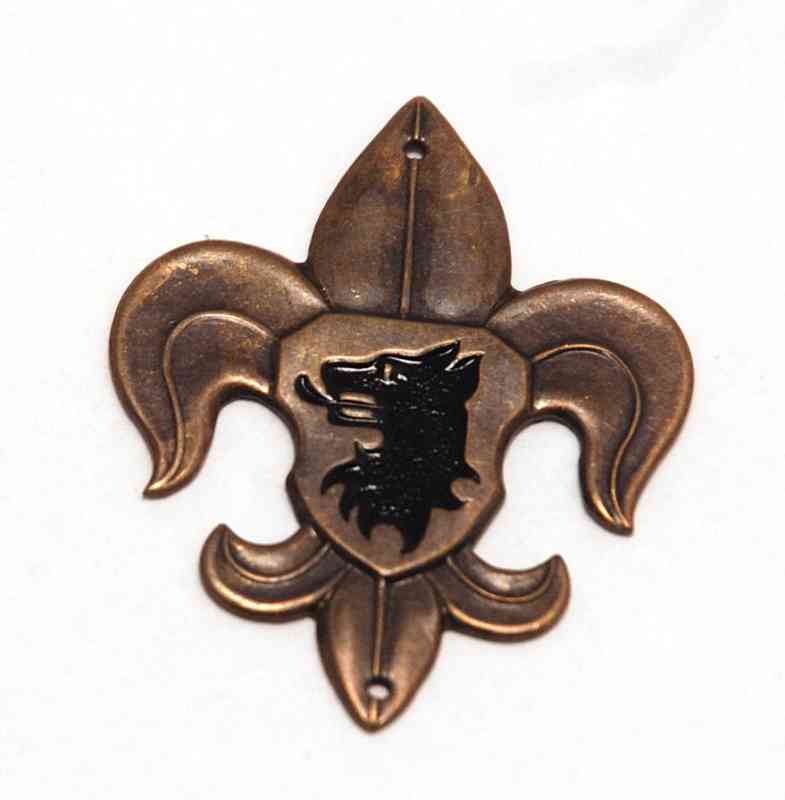 Slibový odz. Skauti25,-